Bismillahi Ar –Rahmaani Ar-RahiiimName:____________________________Nach jeder Schwierigkeit kommt ErleichterungDu hast dir den Qur’anvers im Buch gelesen und darüber nachgedacht. Schreibe in die  Tabelle, welche Erleichterungen bekam der Prophet Ibrahim  nach seinen jeweiligen Erschwernissen (oder Prüfungen)! Beachte dabei das erste Beispiel mit dem Feuer, dann weißt du, wie es geht.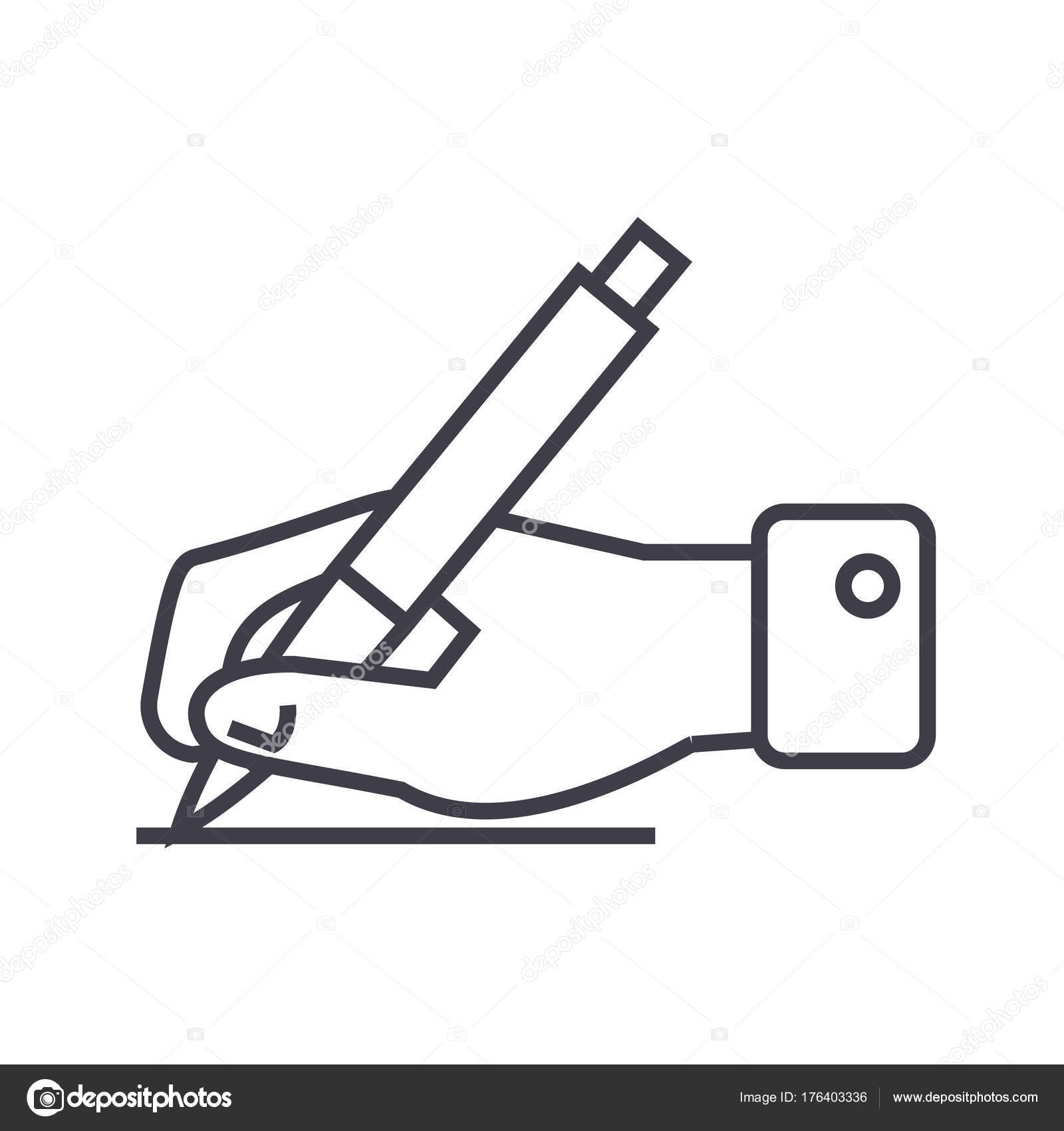 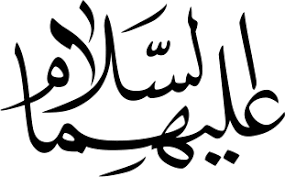 Schwierigkeiten                            ErleichterungenKannst du über deine eigenen Schwierigkeiten berichten? Vielleicht hast du mal ein Haustier verloren oder eine schlechte Note bekommen. Vielleicht hast du dich ungerecht behandelt oder bestraft gefühlt? Wie kam dann zu dir die Erleichterung?  Schreibe auf die Rückseite oder auf ein anderes Blatt eine Beschreibung deines Problems. Siehe dazu  Seite 76, wie das Bilal macht.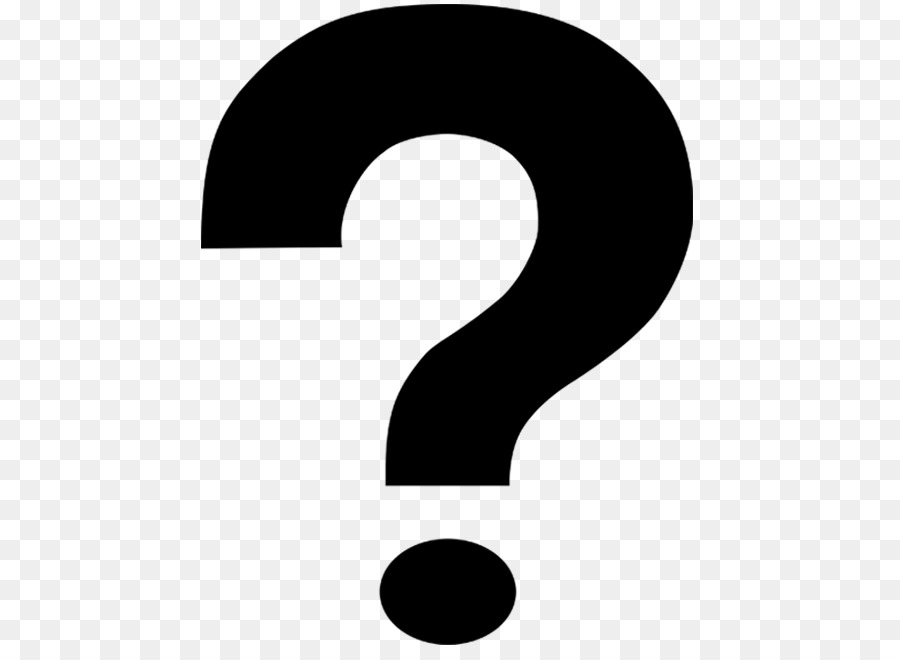 Das FeuerAllah retete ihn aus dem Feuer und schickte ihn in ein neues LandEr bekam mit Sara keine KinderIbrahim heiratete danach......Ibrahim muss Hadschr und Ismail in der Wüste lassenIsmail opfert seinen erstgeborenen Sohn